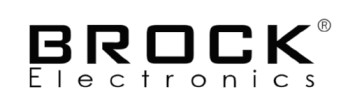                           Application for credit note.      * All fields are mandatory. Otherwise the credit invoice may not be createdArticle Number*Barcode*Brock electronics delivery Invoice Nr.*Purchase value, EURThe responsible person of the applicant: telephone/ e-mail*Copy of the purchase receipt or a copy of the bill of lading*Copy of the purchase receipt or a copy of the bill of lading*Photo of the defective product*Photo of the defective product*Photo of the defective product*